Publish Your Self AssessmentYou will now attach and/or embed your self-assessment to the bottom of the blog post with the artifact you have chosen. You may choose to make this post private or public. After placing your artifact on a blog post, follow the instructions below.Categories - Self-AssessmentTags - Now tag your post using the tag that corresponds to the competency that you have written about. You can choose more than one. Please use lower case letters and be exact.#creativethinkingcc#communicationcc#criticalthinkingcc#socialresponsibilitycc#personalidentitycc#personalawarenessccUse the Add Document button located at the top of your post page and embed your self-assessment at the bottom of your blog post.Publish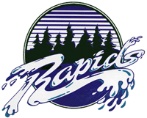 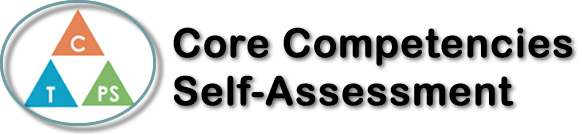 Name: Ethan SherleDate:  Jan 17, 2018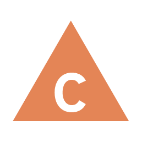 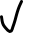 How does the artifact you selected demonstrate strengths & growth in the communication competency?In what ways might you further develop your communication competency?Self-ReflectionDescribe how the artifact you selected shows your strengths & growth in specific core competencies. The prompt questions on the left - or other self-assessment activities you may have done - may guide your reflection process.The artifact that a chose is the 10 step impératif project in our food unit. This project shows my learn because we had to learn to conjugate using impératif in positive and negative. We had to use two negative sentences. I never could figure out how to conjugate in the negative but then I used the conjugation tab in word reference and I figured it out. One thing I would do differently is maybe get more creative with my sentences. Overall it was a fun and creative project. 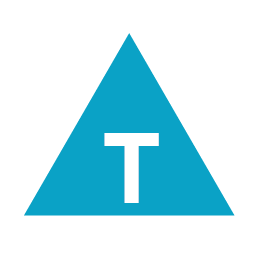 How does the artifact you selected demonstrate strengths & growth in the thinking competencies?In what ways might you further develop your thinking competencies?Self-ReflectionDescribe how the artifact you selected shows your strengths & growth in specific core competencies. The prompt questions on the left - or other self-assessment activities you may have done - may guide your reflection process.The artifact that a chose is the 10 step impératif project in our food unit. This project shows my learn because we had to learn to conjugate using impératif in positive and negative. We had to use two negative sentences. I never could figure out how to conjugate in the negative but then I used the conjugation tab in word reference and I figured it out. One thing I would do differently is maybe get more creative with my sentences. Overall it was a fun and creative project. 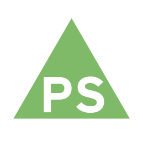 How does the artifact you selected demonstrate strengths & growth in the personal & social competencies?In what ways might you further develop your personal & social competencies?Self-ReflectionDescribe how the artifact you selected shows your strengths & growth in specific core competencies. The prompt questions on the left - or other self-assessment activities you may have done - may guide your reflection process.The artifact that a chose is the 10 step impératif project in our food unit. This project shows my learn because we had to learn to conjugate using impératif in positive and negative. We had to use two negative sentences. I never could figure out how to conjugate in the negative but then I used the conjugation tab in word reference and I figured it out. One thing I would do differently is maybe get more creative with my sentences. Overall it was a fun and creative project. 